MAPA DE PALCO	O espetáculo acontece numa sala para 36 ouvintes, que ficam sentados em cadeiras formando um círculo ou quadrado ou retângulo conforme o tamanho da sala. Para cada grupo de 6 ouvintes há um ator provocador de sentidos que fica próximo a uma pequena mesa           ( +ou -    50 x 50 cms) com objetos que serão utilizados durante as estimulações sensoriais.	No centro da formação da plateia ficam 4 atores, 6 atores provocadores de sentido, 1 operador do som, 1 diretor de cena e uma mesa com equipamentos/objetos para sonoplastia ao vivo. A sala deve ser fechada e climatizada para evitar ruídos vindos do exterior.OBS: Este espetáculo já foi apresentado na sala anexa ao Teatro Emiliano Queiroz. 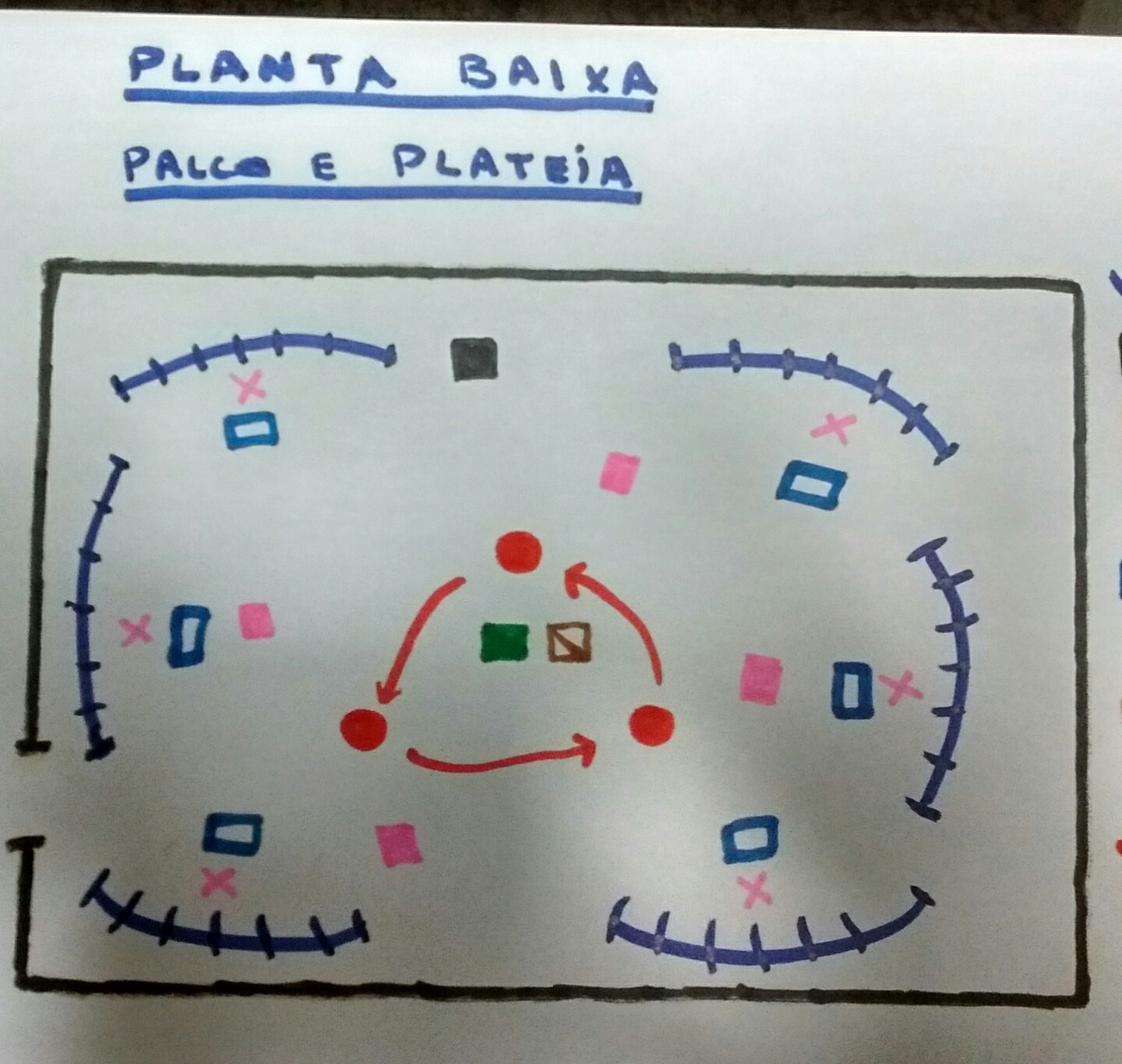 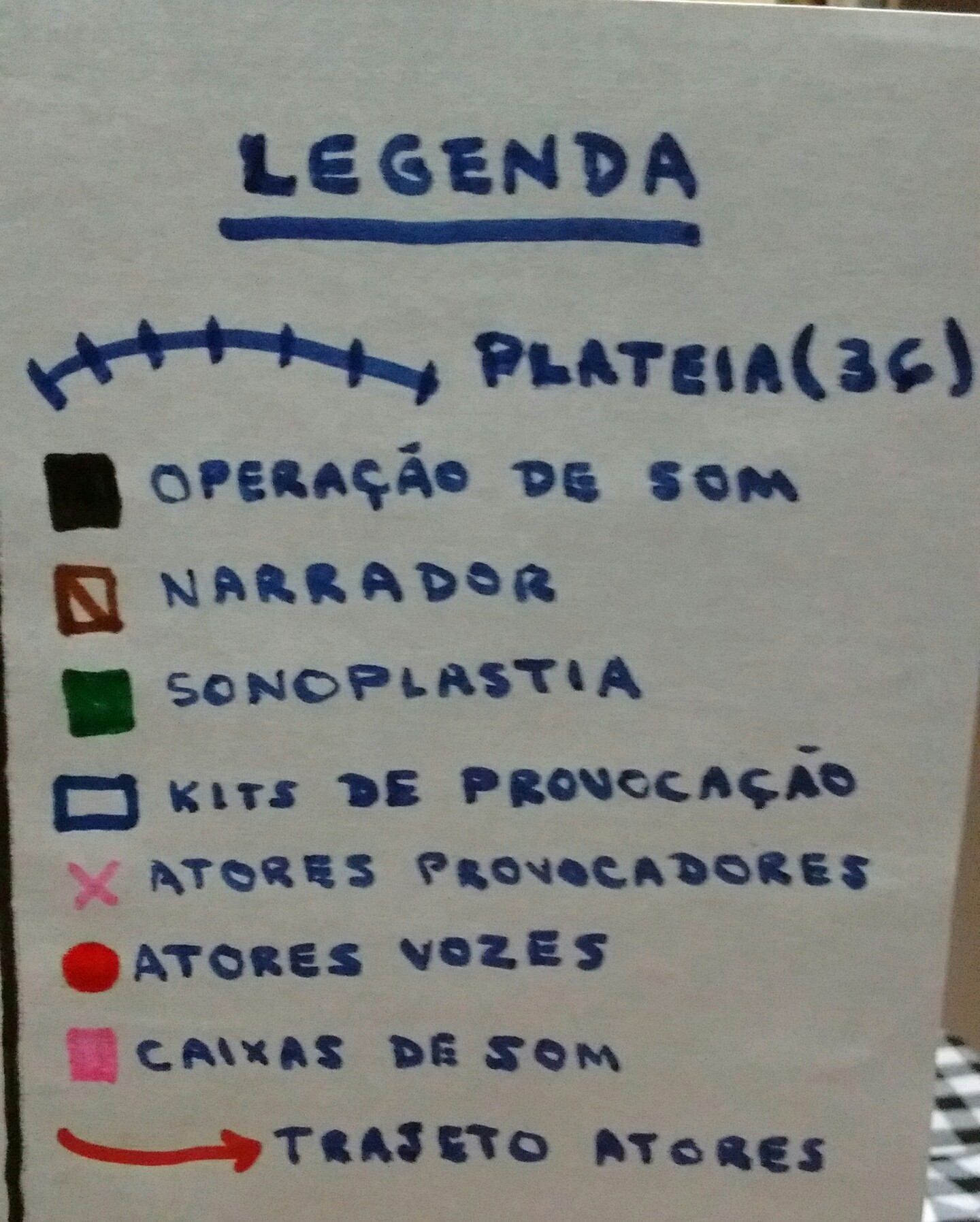 